Оформление документов при передаче жилых помещений в собственность граждан, 1,0Регистрация и учет граждан, имеющих право на получение социальных выплат, для приобретения жилья в связи с переселением из районов Крайнего Севера и приравненных к ним местностям, 2,0Выдача справок по запросам граждан, 3,0Выдача разрешений на строительство, реконструкцию  объекта капитального строительства, объекта индивидуального жилищного строительства,3,0Присвоение и уточнение почтовых адресов на территории Муйского района, 5,0Выдача  разрешения на ввод в эксплуатацию объекта капитального строительства, объекта индивидуального жилищного строительства, 2,0Информационное  обеспечение граждан, органов государственной власти, органов местного самоуправления, организаций и общественных объединений, исполнению запросов российских и иностранных граждан, а также лиц без гражданства, связанных с реализацией их законных прав и свобод, оформление  в установленном порядке архивных справок, 53,0Организация и осуществление мероприятий по гражданской обороне, защите населения и территории Муйский района от чрезвычайных ситуаций  природного и техногенного характера, включая поддержку в состоянии постоянной готовности к использованию систем оповещения населения об опасности, объектов гражданской обороны, создание и содержание в целях гражданской обороны запасов материально-технических, продовольственных, медицинских и иных средств, 1,0Предоставление информации о времени и месте проведения культурно - досуговых и массовых мероприятий, 8,0Предоставление информации об образовательных программах и учебных планах, рабочих программах учебных курсов, предметов, дисциплин (модулей), годовых календарных учебных графиках, 132 ,0Зачисление в муниципальное образовательное учреждение,103 ,0Предоставление информации об организации общедоступного и бесплатного дошкольного, начального общего, основного общего, среднего полного образования, а также дополнительного образования в общеобразовательных учреждениях МО «Муйский район», 32,0Прием заявлений, постановка на учет и зачисление детей в образовательные учреждения, реализующие основную образовательную программу дошкольного образования,32 ,0Заключение договора социального найма, 1,0Прием, рассмотрение предложений, заявлений, жалоб граждан, 35,0 Предоставление земельных участков в аренду, находящихся в государственной и муниципальной собственности физическим и юридическим лицам, 17,0Предоставление выписки из Реестра, 2,0Оформление архивных справок, 4,0Оформление договоров социального найма жилых помещений, 3,0Рассмотрение обращений граждан, 43,0Совершение отдельных нотариальных действий, 4,0Название ОМСУ, РОИВ, для мэрии г.Улан-Удэ структурное подразделение *Название набора показателей, не изменять! *Количество сведений полученных от ФОИВ в бумажной форме *Количество сведений полученных от ФОИВ в электронной форме *Количество сведений предоставляемых в ФОИВ в бумажной форме *Количество сведений предоставляемых в ФОИВ в электронной форме *Принято заявлений на оказание услуги очно *Принято заявлений на оказание услуги с ЕПГУ *Принято заявлений на оказание услуги из МФЦ *Количество зарегистрированных инцидентов в службе поддержки ЕПГУ о неработоспособности ЕПГУ *Количество зарегистрированных инцидентов в службе поддержки ЕПГУ о неработоспособности СМЭВ *Количество зарегистрированных инцидентов в службе поддержки ЕПГУ о неработоспособности СОГУ *Количество зарегистрированных инцидентов в службе поддержки ЕПГУ (или техподдержки Интегратора) о неработоспособности ведомственной ИС оказания услуг (не СОГУ) *Задание назначено пользователюСтатус:Принято заявлений на оказание услуги ОЧНО по услугам, ПЕРЕВЕДЕННЫМ в электронную форму *Принято заявлений на оказание услуги ОЧНО по услугам, НЕпереведенным в электронную форму *Зарегистрировано при содействии органа власти граждан на ЕПГУ по процедуре упрощенной регистрации *
По письму Носкова П.Л. №01.08-023-И5527/14 от 29.08.2014 и по поручению от 31.07.2014 № 01.08-023-И4987/14Кол-во обращ. от населения в разрезе по услугам *Принято заявлений на оказание услуги из МФЦ по услугам, ПЕРЕВЕДЕННЫМ в электронную форму *Принято заявлений на оказание услуги из МФЦ по услугам, НЕпереведенным в электронную форму *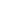 